GeoGebra in the Classroom: in Physics LessonsWe have commonly collected examples of maths lessons in which GeoGebra helps to deepen understanding, creates situations of discovering basic concepts by the students themselves or lead to motivating tasks that have to do with real life.Topic Impact of working with GeoGebraAnalysing motions and simulating with Geogebra.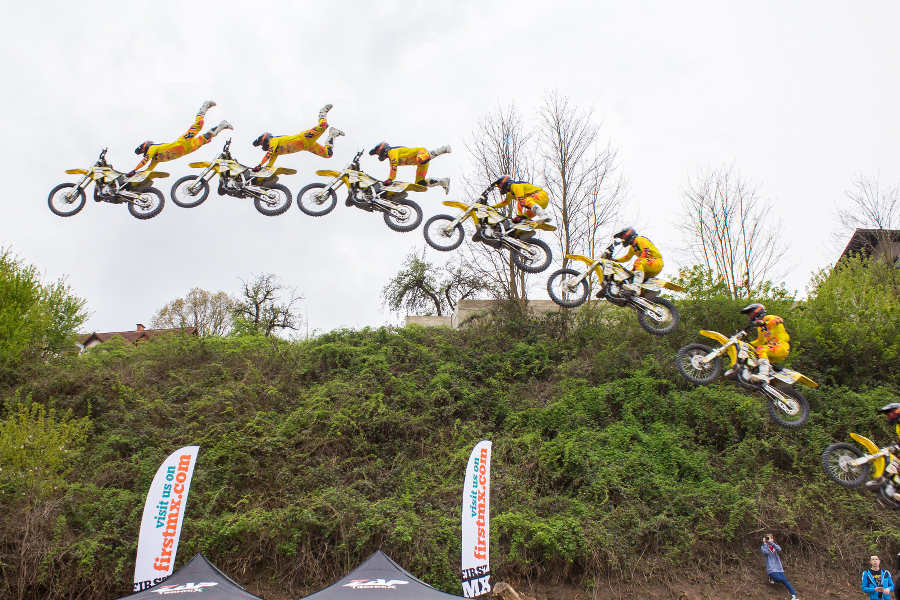 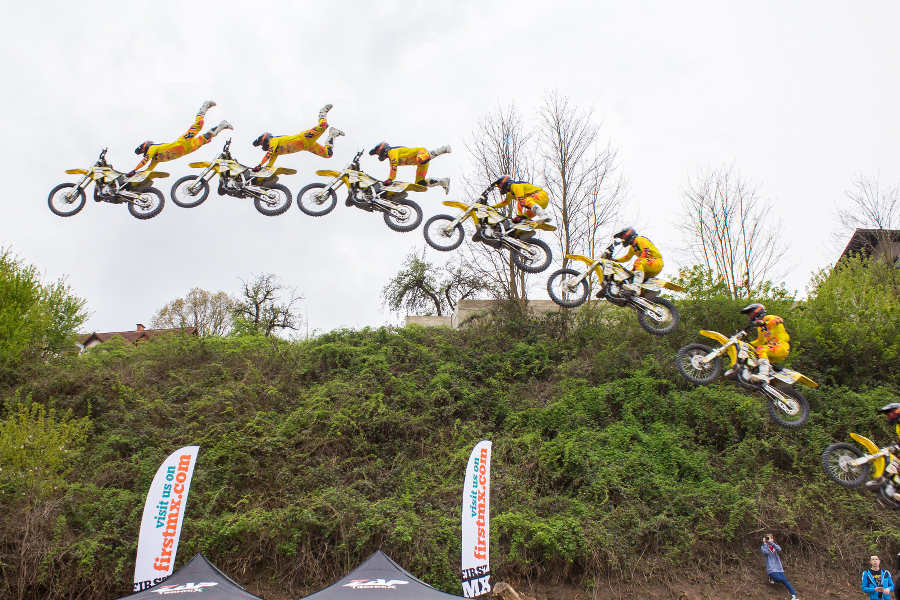 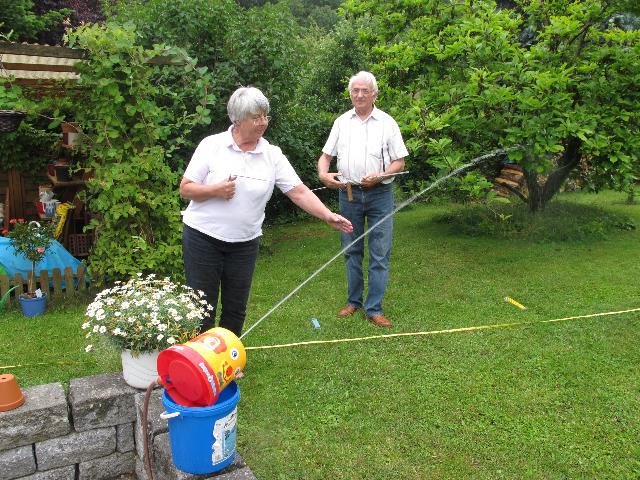 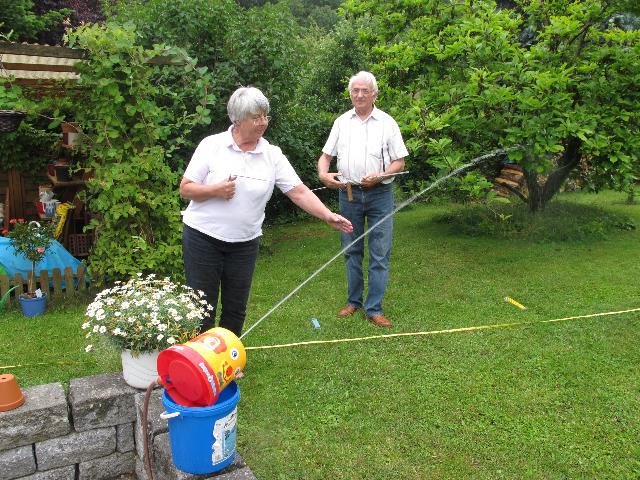 Analysing motions and simulating with Geogebra.Optical phenomena like refraction of light, working of the lense in our eyes, optical illusions,Interaction of forces, … The collection of GeoGebra-files can be downloaded from a German website.e.g. 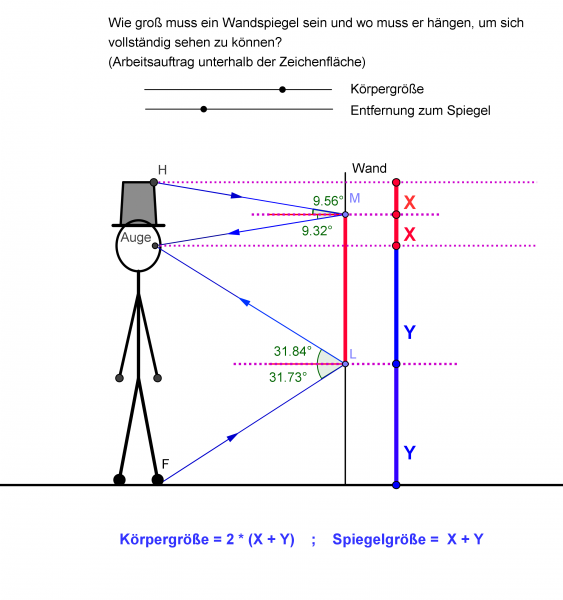 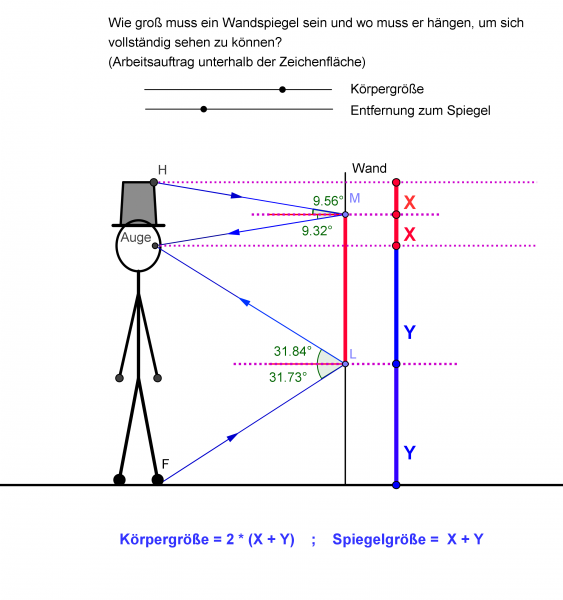 pictureNormally students get GeoGebra files, ready constructed, ready for discovering phenomenaSimulation of a pinhole camera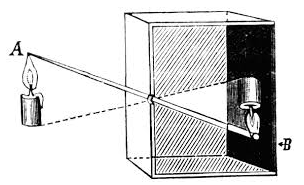 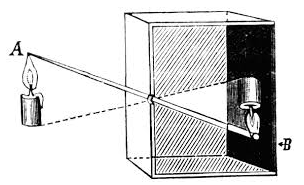 picture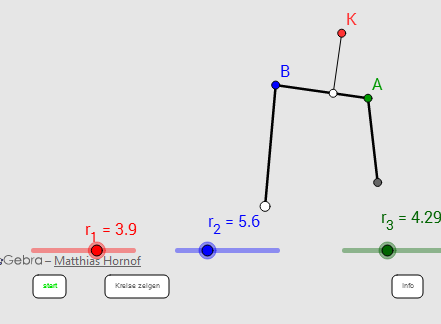 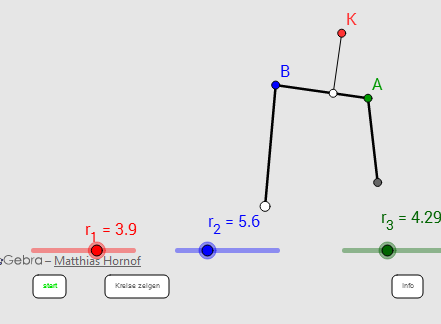 Exploring linkages (file) or other mechanical linkages.